REGISTRO MERCANTIL CENTRAL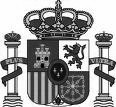 SECCIÓN DE DENOMINACIONESC/ PRINCIPE DE VERGARA, Nº 94 Tfno.- 902.88.44.42   Fax.- 91.563.69.2628006 - MADRIDCERTIFICATION APPLICATION (SEE NOTES TO THE BACK) BENEFICIARY OF THE SOCIAL              BENEFICIARY OF THE SOCIAL DENOMINATION              In case of COMPANY CONSTITUTION, D. JULIO FLORES SANCHOIn case of CHANGE OF DENOMINATION or ADAPTATION OF COMPANIES ALREADY CONSTITUTED, indicate the current name of the company.               REQUESTED DENOMINATIONS (1): APPLICATION FILE: ………………………………………………………………………………………………...SEVILLA a ……01…. de ……… NOVIEMBRE ………………………………………….. de ……2019…I HAVE BEEN INFORMED OF THE PRIVACY POLICY                                     X	(5)ARISING         INVOICE IN THE NAME OF	N.I.F.:   237779999Q	BENEFICIARY                                     FACTURA CON RETENCION(4)C/				 POPULATION: 			C.P.:	 PROVINCE: 		PAIS:		 TELEPHONE: 	 LA CERTIFICACION SERÁ EMITIDA EN SOPORTE PAPELFIRST DENOMINATION(2)ABSVETPROSECOND DENOMINATION PROVETABSTHIRD DENOMINATION VETPROABSFOURTH DENOMINATIONFIFTH DENOMINATION